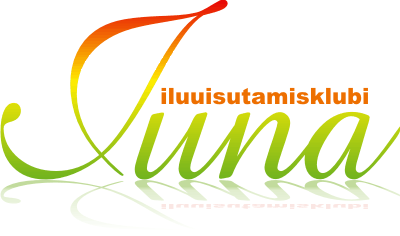 LIST OF ENTRIESCLUB/ ISU Member............................…Team Leader/Coach		..................................................................................................................					name & surnameTel....................………….	 	e-mail.................................................	PLEASE RETURN THIS FORM BEFORE 4 of DECEMBER 2023 to jelena@juna.ee SKATER’s NAMEFirst name/ SurnameDATE OF BIRTHday/month/yearCLASSA/B/HOBBY
Bronze/Silver/Gold/MastersCATEGORYchicks,cubs,novice...., junior; ClassI/II...,
girl/boy; women/men